Executive ProfileSnapshot: An accomplished mechanical engineer with 19+ years of exceptional track record in driving business excellence with proficiency in handling installation, commissioning, maintenance and operations to deliver best commercial value from organizational assets, whilst ensuring, reliability, flexibility, safety and compliance.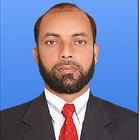 Core competencies in project management, maintenance/repairs, technical leadership, cost containment withinpower generation & marine sectors. Deft in ensuring the continuous running of the machine and the equipment with creative problem-solving skills and decisiveness to develop effective repair solutions autonomously, reducing costs and improving efficiency. Seeking a senior managerial position with a growth oriented organization to contribute accrued techno-managerial skills for organizational prosperity and personal growth.Core SkillsMechanical Engineering Project Planning/Site SupervisionTechnical UnderstandingInstallation & Commissioning Preventive/Corrective MaintenanceMachinery MaintenanceEnhance Productivity/Cost ReductionProcess ImprovementMarine EngineeringTroubleshoot ProblemsCommunication/Interpersonal SkillsAnalytical Skills& Critical Thinking Team Building & LeadershipProblem solving& Conflict ResolutionOrganizational DevelopmentSAP, MS Windows XP, MS-Office and Internet Applications Executive Synopsis	Professional Experience RTA dubai government projectMarine EngineerMarch2019 – PresentKey Responsibilities:Job responsibilities are same as DP WorldDP World, Dubai 	Ferry Engineer(RTA Dubai Government Project)Jun 2014 – March 2019Accomplishments:Received the Best Performance Smart Award in 2015 for manage efficiently managing the operation regime that ensures best possible life of the assets with optimal efficiency of operation.Key Responsibilities:Driving a robust maintenance philosophy across the business, which focuses on the business efficiency derived from preventative/ breakdown/ corrective/ routine maintenance regime.Responsible for technical management for RTA vessels and all aspects of maintaining engineering standards and policy, planned   maintenance system, repair, alterations, upkeep, refit of vessels, dry dock, etc.Ensuring safe, efficient and economical technical performance, scheduling all types of RTA vessels operations & dry docking.Delivering engineering excellence by providing leadership in supervising all technical parameters in order to ensure safe and efficient running of RTA vessels.Carrying out maintenance on machinery of various kinds, as well as carrying individual tasks and proven ability in working under pressure and during crisis.Working with staff members from diverse cultural backgrounds and building good relations with team members and superiors.United Marine Transport (RTA Dubai Government Project)Superintendent EngineerJul 2011 – May 2014Accomplishments:Bestowed with a certificate of appreciation by RTA, Dubai in 2012 & 2013.Key Responsibilities:Responsible for ensuring assigned vessels meet stakeholder requirements and provided day to day technical and operational support and guidance to assigned vessels.Designed maintenance strategies, procedures and methods to carry out preventive/ breakdown/ corrective/ routine maintenance of diesel engines, ac, gear box, pumps, valves & compre0ssors as well as responding to equipment faults.Managed and monitored vessel operations/technical matters, ensuring minimum down time and maximized operational satisfaction.Displayed knowledge of handling maintenance activities and scheduling all types of RTA vessels operations & dry docking.Took charge of overall management of repair and maintenance for assigned vessels including routine repairs, dry docking events, emergencies, casualties and modifications.Tri-Pack Films Limited, Pakistan - KarachiShift Engineer                                               Apr 2006 – Jul 2011Accomplishments:Received the best performance of the year award in 2009Key Responsibilities:Directed the day-to-day operation and maintenance of power plant including preventive/corrective maintenance as well as erection and commissioning ofdiesel, furnace oil & gas engines (Caterpillar, Niigata, Mitsubishi & Cummins).Oversaw maintenance  and  engineering  workers  in  the  operation  and  repair  of  a  power  plant; managed erection &commissioning various equipment including boiler, waste heat recoveryabsorption chiller 6x350 ton (broad), R.O plant, pumps, valves, purifiers & compressors  Established/amended maintenance and repair policies and procedures to ensure delivery of first class operational performance and displayed exceptional knowledge of SCADA System & Terberg system.Hamdard University (Maintenance Department) Karachi-PakistanMaintenance In-Charge in Planning & Developing Department                                               Dec 2002 – Apr 2006Accomplishments:Accorded with Best Performance Award in 2004Key Responsibilities:Performed preventive/ breakdown/ corrective & routine maintenance for diesel engines and repairs to equipment.Resolved daily technical/ operational problems with concerned support departments and carried out tasks of troubleshooting, development and commissioning.Maintaining of various type of HVAC equipment, electrical service equipment and chiller, valves & compressorsWorked with motivated team members to complete assigned tasks in a timely manner and addressed all work-related issues/queries.Karachi Port Trust, KarachiSenior 5th Engineer  Apr 2003 – Apr 2005Key Responsibilities:Managed overhaul for diesel engines (Caterpillar & M.A.N), pumps, valves, purifiers, compressors & hydraulic system for different type of vessels.Ensured safe operation and maintenance to all machinery, simultaneously ascertaining all machinery in peak operational condition.Other Professional Experiences:Mar 2002- Dec 2002: Shift In-Charge in Power Plant, Modern Fiber Private Limited, Pakistan – KarachiProvided technical assistance in advanced troubleshooting and repair guidance for diesel & furnace oil (Deutz & Cummins), pumps, valves, and purifiers & compressors.Responsible for the condition of machinery in operation in addition to managing alterations and improvements to the plant.Nov 2000 –Jul 2001: Trainee Engineer, Karachi Port Trust, Karachi Port TrustIndependently performed the operational activities in the engine room.Maintained and carried out maintenance tasks.Ensured proper maintenance ofdiesel engines (Caterpillar & M.A.N), pumps, valves, purifiers, compressors & hydraulic systemEngineer Officer’s Certificate Of Competency (STCW III/I), Ministry of Port & Shipping, Pakistan - Karachi (Mar 2010)Bachelor's degree, Marine Engineering, Karachi Port Trust Marine College, Pakistan - Karachi (Feb 2002)Diploma, Power Technology, Government College of Technology, Pakistan - Karachi (Aug 2000)Professional Development:The International Convention on Standards of Training, Certification and Watch keeping for Seafarers (STCW) advance courses from Pakistan Marine AcademyFeb 2002: Applied Diesel-Technology & Marine Power Plants (Operational and Maintenance) (Certificate), Karachi Port Trust Marine College Engine Plant Simulator, Pakistan Marine Academy, Karachi Oil Tanker Familiarization, Scinicariello Sea Farer Training Centre, KarachiFamiliarization to ISM Code, Maritime Training Institute, KarachiOct 2010: 5S, Kaizen & Visual Management, The Association for Overseas Technical Scholarship (AOTS), JapanLicenses & Permits:Marine Engineer Crewing License, Dubai Maritime city  Authority Endorsement Of Competency Certificate, UAE Federal Transport AuthorityNationality: PakistanDate of Birth: 29 May 1976Gender: MaleMarital Status: MarriedLanguages Known: English & UrduDriving License: UAE Driving LicenseHobbies: Cricket, Table Tennis, Snooker, Reading BookPersonal Contact : fareed-396604@2freemail.com Reference : Mr. Anup P Bhatia, HR Consultant, Gulfjobseeker.com 0504753686Engineering and Technology: Proficient knowledge of predictive, preventive & breakdown maintenanceto achieve maximum productivity and reduce interruption in work schedules.Reliability: Ability to consistently meet deadlines with accuracy; available to discuss details of work and collaborate with diverse internal teams to identify bottlenecks / breakdowns as well as perform root cause analysis.Communication and Problem Solving: Ability to identify problems and review related information to develop and evaluate options and implement solutionsResults Management – Organizes time, work and resources to accomplish objectives/project in the most effect and efficient way, aimed at cost savingsAcademicsAcademicsPersonal Dossier Personal Dossier 